上海市儿童医院公务机票政府采购代理服务商项目遴选文件遴选编号：2023-ETLXYB-0022023年05月30日第一章 	遴选邀请遴选编号：2023-ETLXYB-002根据医院有关规定，经院主管部门批准，拟对如下项目以遴选采购的方式进行采购。遴选项目： 参选人资质要求：参选人为具有合法经营资质的独立法人、其他组织。参选人在参加采购活动前三年内，在经营活动中没有重大违法记录，并提交《无重大违法记录承诺书》。参选人未被“信用中国”网站(www.creditchina.gov.cn)列入失信被执行人名单、重大税收违法案件当事人名单。参选人须提供《中国民用航空运输销售代理业务的资格认可证书》和《国际航空运输协会认可资质证书》的复印件。参选人须在政府采购机票管理网站（https://app.gpticket.org/provider/loginProvider.action）的代理服务商名录内，并提供查询截图。参选文件要求4.1 报名要求：有兴趣的潜在参选人请于2023年05月30日起至2023年06月06日止每天8：00-16：30（北京时间）在上海市儿童医院官网中“医疗动态”栏的“招标公示”界面下(http://www.shchildren.com.cn/channels/95.html)自行下载遴选文件并按照参选项目对应的二维码或报名链接完成“预约登记”，访问部门请选择“采购中心”。请务必于截至时间前按要求完成“预约登记”，未完成登记的参选人参选将被否决。4.2 参选文件应包括但不限于如下内容：报价一览表（人民币报价）（格式见第三章）；资格审查响应表（格式见第三章）；符合性审查响应表（格式见第三章）；资格证明文件（格式见第三章）；技术规格偏离表（格式见第三章）；服务方案：包括总体解决方案、实施计划、项目管理计划、质量保证计划、项目风险控制措施、服务能力介绍、售后服务方案等（格式自拟）；售后服务承诺书：提供售后服务、服务质量承诺书，请写明服务内容、服务响应时间等（格式自拟）；用户名单：近3年以来参选人承接的同类项目案例的用户名单，并提供联系人及联系方式（附合同摘要）（格式见第三章）；参选人认为有必要说明的其他文件。4.3 参选文件要求密封要求：遴选响应文件须逐页盖公章，须排版胶装且须以档案袋密封,密封处加盖公司骑缝公章,且非格式报价单、开口报价单均无效,不符合以上要求的资料一律作为无效资料处理,不具备遴选资格。档案袋封面及遴选文件首页须标注清楚参与项目的遴选编号、包件号、项目名称、公司名称、联系人及电话等。遴选响应文件的份数：纸质正本1份，盖章电子版1份（全套参选文件正本（加盖公章）：PDF格式扫描件）；电子版文件请按照“遴选编号-包件号-项目名称-公司名称参选文件”命名，开标后发送至邮箱liyi@shchildren.com.cn）。上海市儿童医院-采购中心地址：上海市普陀区泸定路355号邮编：200062电话：021-52974032联系人：李怡邮箱：liyi@shchildren.com.cn开标时间、地点所有遴选响应文件务必须排版胶装并按要求以档案袋密封后于2023年06月07日北京时间14:00前提交上海市泸定路355号住院部503会议室，并于2023年06月07日北京时间14:00在上海市泸定路355号住院部503会议室举行遴选开标，届时参选人须派代表出席开标会。欲参与遴选的公司请务必于开标时间前点击如下链接完成遴选报名表。https://www.wjx.top/vm/eOWUH5T.aspx# 评审原则及方法遴选响应文件中不满足技术规格中加注“★”要求的视为投标无效。医院将根据质量和服务均能满足采购文件实质性响应要求综合评定的原则确定成交供应商。具体评分标准如下： 付款方式按实际进行结算，乙方向甲方开具行程单等凭据及全额增值税服务费发票后，甲方根据发票，在30日内以银行转账的方式付款。第二章 遴选内容及要求一、项目名称：上海市儿童医院公务机票政府采购代理服务商项目二、入围数量：1家三、服务期限：本项目的有效期为3年，合同一年一签。招标人每年将对中标人的工作进行考核。考核合格，则可进行续签，若年度考核不合格，招标人有权拒绝续签合同，并重新组织招标。四、项目概述：中标人负责为上海市儿童医院提供因公外出机票采购服务。五、服务要求参选人需提供以电话7*24、微信7*24、邮件等服务形式为招标人提供预订机票服务；参选人需经医院指定出票授权工作人员确认同意后，方可根据医院要求进行出票；参选人需具备符合政采要求的订票、出票系统；参选人需通过书面回复形式及时反馈招标人预定信息，并标明机票限制条件及注意事项；经医院授权工作人员确认出票后，参选人需在15分钟内及时向出行人发送电子行程单及短信通知；参选人需可为招标人提供要客机票（外宾、院士等人员）的服务；参选人需保证在服务期内提供至少1名专业技术人员。根据招标人要求，为招标人提供请款、报销等工作，该名人员在院期间所产生的全部费用均需涵盖在报价中，招标人不再额外支付任何费用。参选文件有关格式封面目录报价一览表资格审查响应表符合性审查响应表资格证明文件技术规格偏离表服务方案售后服务承诺书用户名单参选人认为需要补充的其他资料上海市儿童医院项目名称参选文件遴选编号：                    包 件 号：                    项目名称：                    参选人名称：                    （盖单位公章）参选人地址：_________________________________联  系  人：_________________________________联系方式：___________________________________日期： ____________年__________月__________日目录必须编制详细的目录（参选人自拟格式），页码标注要求准确对应一、报价一览表报价一览表致：上海市儿童医院：　   遴选编号：               项目名称：               报价明细：说明：以上报价有缺漏的其响应将被否决。参选人代表签字：                  公章：                            日期：                            资格审查响应表说明：以上内容所提供资料需加盖公章，提供不全者，其投标将被否决。参选人代表签字：日期：参选人名称：公章：符合性审查响应表说明：以上内容所提供资料需加盖公章，提供不全者，其投标将被否决。参选人代表签字：日期：参选人名称：公章：资格证明文件参选截止日在有效期内的营业执照（或事业单位、社会团体相关证书）。法人代表授权书（见如下附件1格式）。在参加采购活动前三年内，在经营活动中没有重大违法记录（见如下附件2格式）。自开展经营活动以来，未有过行贿犯罪记录（见如下附件3格式）。未被“信用中国”网站（www.creditchina.gov.cn）列入失信被执行人、重大税收违法案件当事人名单（见如下附件4格式）。《中国民用航空运输销售代理业务的资格认可证书》和《国际航空运输协会认可资质证书》的复印件。参选人在政府采购机票管理网站（https://app.gpticket.org/provider/loginProvider.action）的代理服务商名录内，并提供查询截图。附件1：法人代表授权书法人代表授权书（格式） 本授权书声明：注册于 （国家或地区的名称）的（公司名称）的在下面签字的（法人代表姓名、职务）代表本公司授权（单位名称） 的在下面签字的（被授权人的姓名、职务）为本公司的合法代理人，就（项目名称）的（合同名称）遴选，以本公司名义签署并处理一切与之有关的文件和事务。本授权书于               年    月    日签字生效，特此声明。法人代表签字：		法人代表身份证号码：		授权单位公章：		被授权人签字：		被授权人身份证号码：		被授权人联系电话：  		注：请另附上法人代表及被授权人的身份证（正反两面）或其他有效证件的复印件各一份。附件2：无重大违法记录承诺书无重大违法记录承诺书（格式）上海市儿童医院：       （参选人名称）        参加贵医院组织的       （项目名称）      项目的遴选。在此郑重声明：我公司在参加采购活动前三年内，在经营活动中没有重大违法记录。参选人代表签字：                   日期：                             参选人名称：                       公章：                             附件3：无行贿犯罪记录声明函无行贿犯罪记录声明函（格式）上海市儿童医院：           （参选人名称）     参加贵医院组织的  （项目名称） 项目的遴选。在此郑重声明：经查询中国裁判文书网，我公司自开展经营活动以来，未有过行贿犯罪记录。    特此声明。    本公司对上述声明的真实性负责。如有虚假，将依法承担相应责任。参选人代表签字:                    日期:                               参选人名称:                          公章：                                                      附件4：信用中国记录查询信用中国查询结果截图1.未被“信用中国”（www.creditchina.gov.cn）列入失信被执行人截图2.未被“信用中国”（www.creditchina.gov.cn）列入重大税收违法案件当事人名单截图五、技术规格偏离表       技术规格偏离表（格式）参选人名称：_________________ 遴选编号：_______________ 包件号：          注：1、参选人应对照遴选文件“第二章 遴选内容及要求”的相关内容，逐条说明所提供货物和服务已对遴选文件的需求做出了实质性的响应，并申明与需求的偏差和例外。2、如果表格叙述不下，可另附页说明。参选人代表签字：                  公章：                            日期：                            六、服务方案（格式自拟）说明：包括总体解决方案、实施计划、项目管理计划、质量保证计划、项目风险控制措施、服务能力介绍、售后服务方案等。七、售后服务承诺书（格式自拟）说明：提供售后服务、服务质量承诺书，请写明服务内容、服务响应时间等。八、用户名单用户名单九、参选人认为需要补充的其他资料包件号项目名称数量报名链接01公务机票政府采购代理服务商1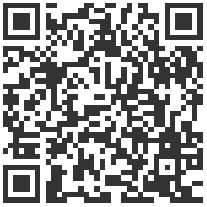 https://gysgl.shchildren.com.cn:9088/hospital-supplier/hospital/visit?pc=00016537评审内容满分评分标准一、报价部分30分参选人价格分计分公式为：30×满足招标文件要求的最低报价/参选人的报价。参选人的报价按照Σ（产品单价*该品类单价在报价中占比）进行计算。(1)公务机票采购国内（含港澳台）机票服务费（15分）；(2)公务机票采购国际机票服务费（15分）。二、商务部分20分1、综合实力10分根据参选人的企业资质、所获荣誉、财务能力等综合评定。最好，得7分-10分（含）；一般，得3分-7分（含）；较差，得0分（含）-3分（含）。2、类似项目业绩10分参选人自2020年1月1日以来承接类似相关业务经验证明(以合同复印件为准，复印件中需体现合同的签约主体、项目名称及内容、签约日期等合同要素的相关内容，否则将不予认可)。每提供一份得1分，最多得10分。三、技术部分50分1、服务响应情况20分根据各参选人对招标文件需求响应情况进行评审。一般技术参数低于招标文件要求，有一项减1分。最低得0分。2、服务方案15分根据参选人提供的服务方案，包括但不限于服务方案、实施计划、响应时间及服务承诺等，且详细、合理、可行的得7分-10分(含)，内容比较全面、有较强可操作性的得3分-7分(含)，内容不全、可操作性一般、较难实施的得0分(含)-3分(含)。3、售后服务方案10分在满足招标人服务要求及标准的前提下，比较各参选人提交的售后服务方案，内容应包括：服务水平承诺、服务级别、应急预案、技术支持力量等，并结合参选人对服务要求条款偏离情况进行打分。最好，得7分-10分（含）；一般，得3分-7分（含）；较差，得0分（含）-3分（含）。4、服务人员10分在满足招标人服务要求及标准的前提下，比较各参选人为本项目配置的服务团队人员情况，包括但不限于学历、所获资质、经验。（提供服务团队的姓名、职务及联系方式、岗位职责相关等证明材料）最好，得3分-5分（含）；一般，得1分-3分（含）；较差，得0分（含）-1分（含）。序号服务内容报价货币报价金额备注1公务机票采购国内（含港澳台）机票服务费元/张服务费报价中均需涵盖退改签费用2公务机票采购国际机票服务费元/张服务费报价中均需涵盖退改签费用内容具备的条件说明是否响应对应参选文件页码资格证明文件1参选截止日在有效期内的营业执照（或事业单位、社会团体相关证书）资格证明文件2无重大违法记录承诺书资格证明文件3无行贿犯罪记录声明函资格证明文件4未被“信用中国”网站（www.creditchina.gov.cn）列入失信被执行人、重大税收违法案件当事人名单。资格证明文件5《中国民用航空运输销售代理业务的资格认可证书》和《国际航空运输协会认可资质证书》的复印件。资格证明文件6参选人在政府采购机票管理网站（https://app.gpticket.org/provider/loginProvider.action）的代理服务商名录内，并提供查询截图。联合体投标本项目不接受联合体投标内容具备的条件说明是否响应对应参选文件页码法定代表人授权书1、应按遴选文件规定格式提供法定代表人授权委托书，且法定代表人、被授权人须手写签字；2、按遴选文件要求提供法定代表人、被授权人身份证复印件。参选文件装订、内容、签署等要求1、参选文件按遴选文件要求签署、盖章；2、参选文件按遴选文件规定格式提供《报价一览表》；3、按遴选文件要求提交纸质版参选文件并胶装成册。参选有效期不少于90天。参选报价按照人民币报价，未进行选择性报价；2、未进行可变的或者附有条件的参选报价；3、参选报价未超出遴选文件标明的采购预算金额及项目最高限价（未明确采购预算金额及项目最高限价则不适用）；4、报价大写金额和小写金额不一致的，以大写金额为准；5、参选报价未存在缺漏项、未出现空白或报价为“0”。“★”条款符合遴选文件中标注“★”的实质性要求条款。合同转让与分包合同不得转让与分包。关联供应商1、非与本项目采购人存在利害关系可能影响遴选公正性的法人、其他组织或者个人。2、不存在单位负责人为同一人或者存在控股、管理关系的不同单位，参加同一标段参选或者未划分标段的同一遴选项目参选。序号遴选文件条目号遴选文件要求参选文件响应内容偏差说明对应参选文件页码序号用户名称所属城市数量联系人联系方式123…